TdT Keo küla tuur 2022Toimumisaeg: 27.07.2022  Distsipliin: maantee eraldistart
Võistluskeskus: Keo külaplats, Keo küla, Rapla vald

Tähelepanu: saabuvad autod pargitakse sarnaselt eelmiste aastatega Keo küla platsile, kuid SISSEPÄÄS parklasse on ca 200 m Valgu poole, nii pole häiritud startijad ja parkijad

Ajakava:
17:30 – 17:55 start avatud 3,16 km trassile M/N10 ja M/N12
18:00 – 18:30 start avatud 6,9 km trassile M/N14 ja N16
18:45 – 20:15 start avatud 19,35 trassile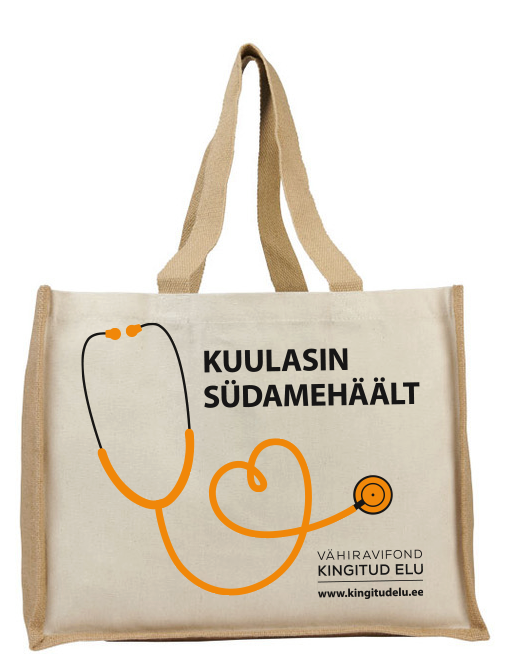 ’Stardimaksud tasutakse kohapeal sularahas, laekuriks on Vähiravifondi Kingitud Elu korjanduskast.Stardimaksud:
M/N10, M/N12 – tasuta
M/N14, M/N16 – 5 EUR
M/N18, M, N, N Sen, M Sen1 ja M Sen2 – 10 EUR

Ajavõtt on digitaalne, kiip väljastatakse sekretariaadist, see kinnitatakse esikahvli külge (juhtmesidemed sekretariaadist).TÄHELEPANU !

Starditakse eelneva registreerumisaja alusel 1 min intervalliga.
Vormi algus